    Normalen Reinigung    Anfragevertrag/Dienstleistungsvertrag 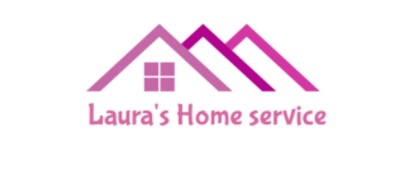                            Zwischen                             Auftraggeber	Und                              Auftragnehmer                             Laura`s Home Service                                 Laura Maggio                                  Zähringerst.63                                 68239 Mannheim         Wird dieser Vertrag über folgende Dienstleistungen         abgeschlossen:              § 1 Gegenstand des Vertrags und            Kosten Der Auftraggeber überträgt dem Auftragnehmer die Durchführung     folgender Dienstleistungen:           Bitte folgender Dienstleistungen ankreuzten:Hausreinigung: 28,44€ die StundeWohnreinigung: 26,53€ die StundePraxisreinigung+Desinfektin: 28,20€ die StundeGebäudereinigung: 27,96€ die StundeBüroreinigung: 28,56€ die StundeStraßenreinigung: 4,00€ pro QuadratmeterGästehaus: 25,76€ die StundeGästewohnung: 24,63€ die StundeFerienhaus: 25,76€ die StundeFerienwohnung: 24,63€ die StundeWinterdienst: 3,00€ pro QuadratmeterTreppenhausreinigung: 25,00€ pro StockwerkReinigungsarbeiten: 15.40.Stunden die Woche sind es 18,50€Die Stunde.        § 2 Vertragsbestandteil         Als Vertragsbestandteil gelten: Das Angebot des Auftragnehmersim Übrigen die Bestimmungen des BGB.Krankheitstage und Abgesagte Termine werden nachgeholt.2. Tage vorher wird ein Termin abgesagt, sonst wird der Verdienstausfall zur Hälfte fällig.Samstag & Sonntag= 30 % AufschlagAbends / nachts =Ab.15-6uhr = 25 % AufschlagFreitag: 20 % AufschlagFeiertage: 30 % Aufschlag                § 3 Vertragsdauer und Kündigung                       Das Vertragsverhältnis beginnt mit dem Abschluss des                  Vertrages und endet nach erfolgter Vertragserfüllung.Dienstleistungsverhältnis beginnt am und ist unbefristet. Den Vertrag wird mit einer Frist von 2.Wochen zum Ende eines Kalendermonats, schriftlich gekündigt. Sie müssen mich dann noch bis Ende des Monats Bezahlen und beschäftigen.                § 4 Art und Umfang der Leistungen                            Der Auftragnehmer verpflichtet sich, die nach diesem                  Vertrag zu erbringenden Leistungen fachgerecht                Auszuführen.                Zusätzliche Leistungen, die nicht unter § 1 aufgeführt                Sind und welche durch den Auftraggeber                Angewiesen werden, werden gegen gesonderte                Vergütung ausgeführt.                                           § 5 Auftragserfüllung               Die Leistungen des Auftragsnehmer gelten als                   erfüllt und abgenommen, wenn der Auftraggeber                  nicht unverzüglich Einwände erhebt. Zeit, Ort, Art und                   Umfang des Mangels muss dabei genau beschrieben werden.                   Bitte eine Zahlungsart ankreuzten und wann die                      Reinigungsarbeit gezahlt wird: Per Überweisung Per Quittung in Bar (Auch einmal im Monat zahlbar)                 Die Reinigungsarbeit wird bis zu dem ……….                     24.ten des Monats fällig, und auf folgenden Konto überwiesen.01.ten des Monats fällig, und auf folgenden Konto überwiesen.15.ten des Monats fällig, und auf folgenden Konto überwiesen.                                           §7  Arbeitszeiten                        Der Auftragnehmer hat den Auftraggeber jede                      Arbeitsverhinderung                      So wie die voraussichtliche Dauer der Verhinderung                       unverzüglich mitzuteilen.   Die Wöchentliche Arbeitszeit beträgt? Bitte ankreuzten:2.Stunden-3.Stunden3.Stunden-4.Stunden4.Stunden-5.Stunden5.Stunden-6.Stunden6.Stunden-7.Stunden7.Stunden-8.Stunden8.Stunden-9.Stunden9.Stunden-10.Stunden10.Stunden-11.Stunden11.Stunden-12.Stunden12.Stunden-13.Stunden13.Stunden-14.Stunden14.Stunden-15.Stunden15.Stunden-16.Stunden16.Stunden-17.Stunden17.Stunden-18.Stunden18.Stunden-19.Stunden19.Stunden-20.Stunden20.Stunden-25.Stunde    Mehr als 25.Stunden: 	                         Stunden die Woche.          Ort, Datum                                                            Unterschrift, Arbeitgeber                                                                                                                                                              Ort, Datum                                                            Unterschrift, Auftragnehmer 